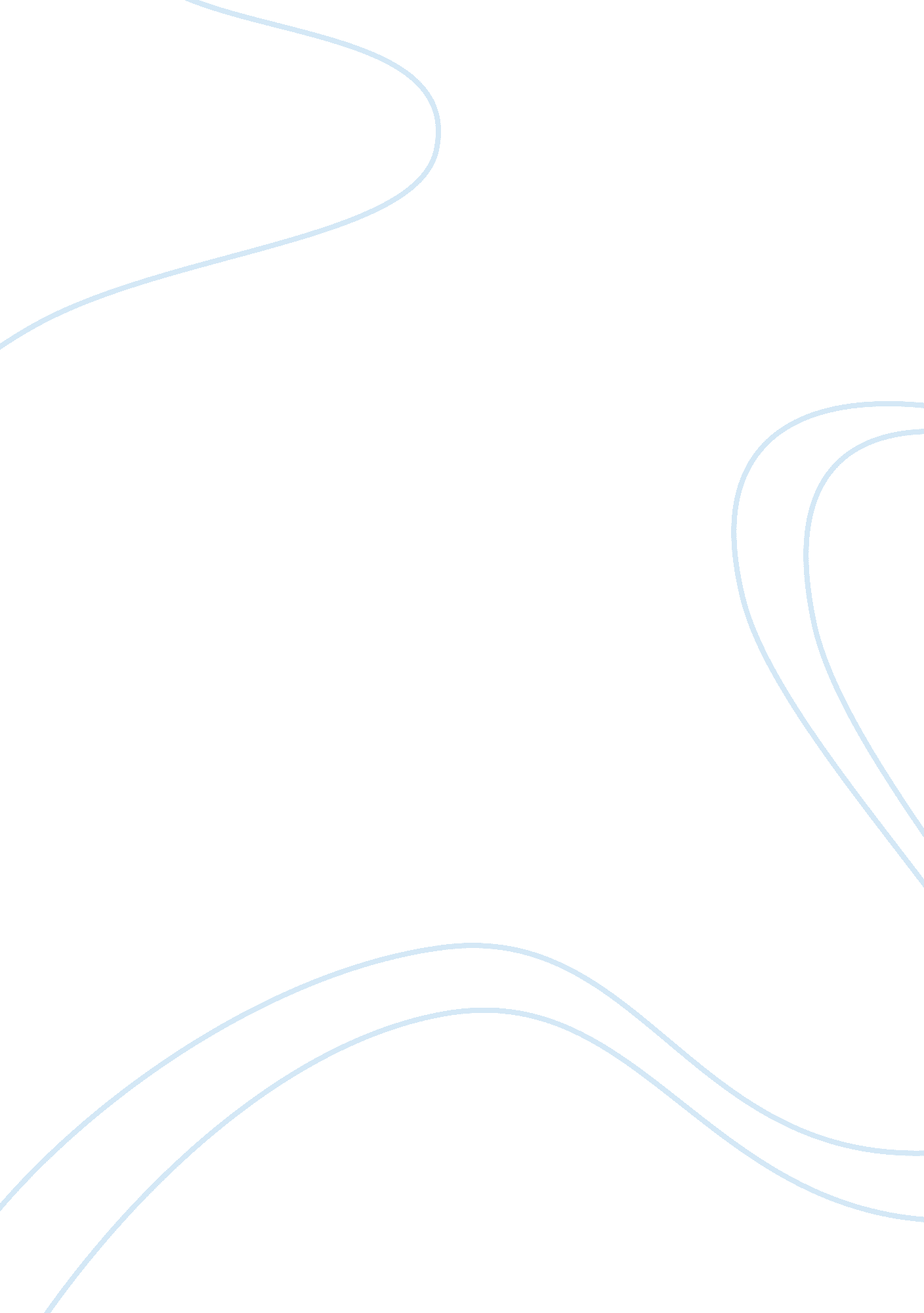 A letter of intent from non-native americanEducation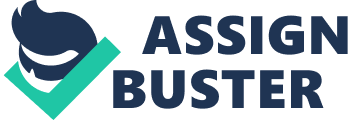 To achieve professional excellence matching the standards of Global scenario had been the matter of motivation behind my plan to join the The changing demands of the industry tend towards the requirement of resource persons with technical expertise and professional exposure to the differing industrial scenarios across the globe. The academic exposure that the University will provide will help me grow as a professional. The multicultural environment of the University will help me develop respect and awareness on different cultures across the world. This will imbibe lot of values within me. The combination of the academic growth and personal empowerment will help me grow as a better person. 
The experience in the University is going to expose me to a wide range of cultures. The community in college will comprise of students from across the globe. I will be able to contribute to the community being a person of vision and one who works hard towards it. I have proved myself on both these values as a student. I am basically a non-native English speaker. I came to America after few years of my father getting a job in the US. I didn’t know even a single word of English when I accompanied my mother to US. To be a student in the sixth grade at Lodi’s middle school was not at all easy as language was a strong impediment for me. However, I worked really hard to steadily improve my skills in English. As I moved on to eighth grade, language became a serious problem. As I changed my school to Ridgefield, new environment and lack of skills in English troubled me a lot. 
I am person who takes inspiration from the environment around me. At that point of time, when things turned bad for me, I took inspiration from my Dad. His achievement in US though being a non-native speaker assured me that I can succeed as well. However, I realised that for me to do that I will have to do a lot of hard work. I used to carry a heavy dictionary with me so that I could understand many of the words spoken in the class and by my friends. Though this was tough to do, I was determined to master the language. With lot of hard work, I could do that and today I can handle English really well. 
I will be able to contribute a lot to the University community with my dedication and hard work that I have proven to myself and to others. I am sure that I will be able to inspire my peers in the University with these qualities of mine. I will be able to contribute as a leader and facilitator to a large network of professionally aspiring students. This extensive network will always aid as a powerful tool for personal and professional advancement. The strong alumni of the University spread across different nations as a member of this network would connect easily to the industrial resources and standards of those nations. The technological advancement, industrial expertise, global standardization and others would be better understood with the help of this network. This scenario becomes of more relevance in accordance to the recent developments in globalization and economic liberalization. 
As I have experienced myself the life and times of a non-native American, I can help the foreign students with a lot of compassion and help them adapt to the university environment. I am sure that I will be able to learn and contribute effectively to the vibrant community of the university comprising of people with wide range of experience and backgrounds. 